Lord Fairfax Community College & West Virginia UniversityAssociate of Science leading to 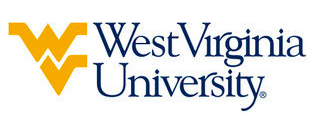 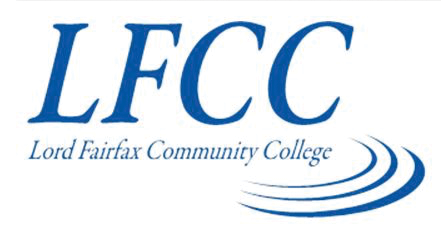 Bachelor of Arts in Physics (WVU- BS) Suggested Plan of StudyStudents must have a 2.2 GPA in Math and Physics courses in order to be admitted directly into the Physics program upon transferring to West Virginia University. *Students should choose corresponding Lab Science courses that complete the WVU Eberly College of Arts and Sciences Bachelor of Science requirements (i.e. CHM 111 & 112 and BIO 101 & 102). The WVU General Education Foundations curriculum (GEF) includes eight areas (F1-F8). F1 (Composition and Rhetoric), F2 (Science & Technology), and F3 (Mathematics & Quantitative Skills) are specified above. These 3 Areas will be fulfilled by General Education requirements at Lord Fairfax. Students must also complete 3 credit hours from each of the GEF Areas 4 through 7, and are encouraged to study the provided GEF chart to select electives that satisfy these requirements. By using the suggested plan of study above, students are able to fulfill this requirement prior to graduation from Lord Fairfax. Students not completing this requirement at LFCC will need to utilize ELECTIVE credit at WVU to do so.The WVU GEF curriculum also includes 9 credits (normally 3 three-credit courses) of Focus coursework (F8), to help students capitalize on the range and diversity of courses offered at WVU. In order to maximize connections, incorporate additional competencies, and encourage true breadth of study, students must fulfill the Focus through completion of one of the following academic paths: (a) completion of a minor; (b) completion of a double major or dual degree, or (c) completion of 9 credits of additional coursework from the list of courses approved for GEF Areas F1 through F7. Lord Fairfax students will fulfill this requirement with successful completion of the Bachelor of Science requirements.Students completing degrees in WVU’s Eberly College of Arts and Sciences are encouraged to work with their advisors to integrate completion of an academic minor or minors into their programs of study, to the degree allowed within elective hours. WVU offers over 100 minors that complement major fields of study, build on students’ unique interests, expand perspectives, and broaden skills. See http://catalog.wvu.edu/undergraduate/minors/#minorsofferedtext for a list of available minors. Lord Fairfax students may begin completion of certain minors at LFCC by utilizing ELECTIVE hours to take courses equivalent to the minor’s introductory requirements at WVU.Students who have questions about admission into their intended program, Bachelor of Science requirements, GEF requirements, GEF Focus courses, minors, or any other issue relating to academics at West Virginia University should contact the Office of Undergraduate Education at WVU.     ____________________________________      	     ____________________________________          	_______________	       Print Name	 		           Signature		  	        DateValerie Lastinger Ph.D. Associate Dean for WVU’s Eberly College of Arts & SciencesLord Fairfax CCHoursWVU EquivalentsHoursYear One, 1st SemesterSDV 1001ORIN 1TC3ENG 1113ENGL 1013Math Elective3MATH 1263Communications Elective3Communications Elective3ITE 1193CS 1TC3Physical Education1Physical Education1TOTAL1414Year One, 2nd SemesterENG 1123ENGL 1023HIS ELECTIVE3HIS ELECTIVE3Fine Arts Elective3STAT 2113Social Science Elective3Social Science Elective3Science w/ Lab4Science w/Lab4TOTAL1616Year Two, 1st SemesterLiterature Elective3Literature Elective3Science w/ Lab4Science w/ Lab4Humanities Elective3PE 1TC1Social Science Elective3Social Science Elective3Foreign Language3-4Foreign Language3-4TOTAL16-1716-17Year Two, 2nd SemesterScience w/ Lab4Science w/ Lab4Foreign Language3-4Foreign Language3-4Global Studies Elective3Global Studies Elective3Approved Transfer Elective 3Approved Transfer Elective4Approved Transfer Elective3Approved Transfer Elective3TOTAL1616WEST VIRGINIA UNIVERSITYWEST VIRGINIA UNIVERSITYWEST VIRGINIA UNIVERSITYWEST VIRGINIA UNIVERSITYYear Three, 1st SemesterYear Three, 2nd SemesterMATH 2614PHYS 2123PHYS 3313PHYS 3144PHYS 3333PHYS ELECTIVE3ELECTIVE3ELECTIVE3ELECTIVE1ELECTIVE3TOTAL14TOTAL16Year Four, 1st SemesterYear Four, 2nd SemesterPHYS 3412PHYS 3412PHYS ELECTIVE3PHYS 4963MATH ELECTIVE4PHYS ELECTIVE3ELECTIVE3ELECTIVE3ELECTIVE3ELECTIVE3ELECTIVE1TOTAL15TOTAL15